### CASO O MUNICÍPIO SEJA UMA CAPITAL OU TENHA MAIS DE 500 MIL HABITANTES (CONFORME INFORMAÇÃO DA LISTAGEM), O QUESTIONÁRIO PODERÁ TER DOIS RESPONDENTES. ###CONFIRMAÇÃO DO MUNICÍPIO: O(A) senhor(a) fala da prefeitura de ______________ (LEIA O NOME DO MUNICÍPIO)? (RU)### PARA TODOS ###P01) A pesquisa é sobre tecnologia da informação, e trata de temas como Internet, computadores, redes e websites. O(A) senhor(a) é a pessoa mais familiarizada para avaliar essas tecnologias nesta prefeitura? (RU)### SOMENTE PARA QUEM DISSE NÃO ESTAR FAMILIARIZADO (CÓDS. 2, 8 OU 9 NA P01) ###P02) E há outra pessoa que poderíamos contatar para participar desta pesquisa? (RU)ENTREVISTADOR(A): A ENTREVISTA SERÁ REALIZADA SOMENTE COM QUEM DECLAROU SER CAPACITADO EM AVALIAR SERVIÇOS DE TECNOLOGIA DE COMUNICAÇÕES E REDE.### SOMENTE PARA CÓD. 1 NA P02 ###P02A. Informações do(a) respondente qualificado(a) ATENÇÃO, ENTREVISTADOR(A): Caso o(a) respondente não disponibilize algum número de telefone, identificar ao menos o departamento no qual a pessoa responsável trabalha.## PARA TODOS ###A1C) Qual o tipo de vínculo empregatício do(a) senhor(a) na prefeitura de ______________ [INSERIR NOME DA PREFEITURA]? (LEIA AS OPÇÕES – RU)### SOMENTE PARA QUEM RESPONDEU CÓD. 4 NA A1C ###P03) Neste estudo, os entrevistados não deverão ser terceirizados. Por esse motivo, agradecemos a sua colaboração. O(A) senhor(a) poderia me indicar quem seria a pessoa não terceirizada mais familiarizada com essas questões para responder à pesquisa? (RU)### SOMENTE PARA CÓD. 1 NA P03  ###P02B. Informações do(a) respondente qualificado(a) ### PARA TODOS ###Q2A) Qual é o seu cargo atual? (ESPONTÂNEA - RU)ENTREVISTADOR(A), LEIA: Gostaria de esclarecer que sempre que for realizada alguma pergunta sobre a prefeitura de ______________ [INSERIR NOME DA PREFEITURA] como um todo, por favor:INCLUA todos os departamentos e escritórios que fiquem em outros endereços eNÃO CONSIDERE as entidades da administração indireta como, fundações, autarquias, empresas públicas e sociedade de economia mista vinculadas a esta prefeitura e, caso haja, também não considere escolas, hospitais, centros de saúde, museus, bibliotecas e delegacias de polícia.  Ficou claro para o(a) senhor(a) o que deve ser considerado nessa pesquisa como a prefeitura de______________ [INSERIR NOME DA PREFEITURA]?[ENTREVISTADOR(A), SE NECESSÁRIO LER NOVAMENTE]ENTREVISTADOR(A), LEIA: Para começar, vou fazer algumas perguntas sobre recursos humanos e a infraestrutura de tecnologias da informação e comunicação desta prefeitura.### PARA TODOS ###E1) Quantas pessoas, aproximadamente, trabalham nesta prefeitura? Por favor, inclua os profissionais efetivos, temporários e meio período desse edifício e de departamentos e escritórios que fiquem em outros edifícios ou endereços. (RU)[ENTREVISTADOR(A): SE O(A) RESPONDENTE DISSER QUE NÃO SABERIA DIZER AO CERTO, ESTIMULAR E PEDIR UM NÚMERO APROXIMADO]. ### PARA TODOS ###B1) Pensando nesta prefeitura como um todo, a prefeitura usou computador nos últimos 12 meses? (RU)### SOMENTE PARA PREFEITURAS QUE UTILIZAM COMPUTADOR (CÓD. 1 NA B1) ###B2) Quantos desses computadores são... (LEIA AS OPÇÕES E ANOTE A QUANTIDADE NOS ESPAÇOS CORRESPONDENTES – RU POR ITEM)E2) Nos últimos 12 meses, destas [INSERIR RESPOSTA DA E1] pessoas que trabalham nesta prefeitura, quantas, aproximadamente, utilizaram computador para fins de trabalho, pelo menos uma vez por semana? (ESPONTÂNEA - RU)### E2 NÃO PODE SER MAIOR DO QUE RESPOSTA DA E1. CASO ISSO ACONTEÇA, INCLUIR A SEGUINTE PERGUNTA DE CONFIRMAÇÃO: ###O(A) senhor(a) havia me dito que o número de pessoas que trabalham neste órgão público era [INSERIR RESPOSTA DA E1]. O número de pessoas que utilizaram computador não pode ser maior que esse número. Você gostaria de corrigir o número de pessoas que trabalham neste órgão público?### SOMENTE PARA QUEM RESPONDEU NÃO SABE OU NÃO RESPONDEU (CÓDS. 97 OU 98) NA E2 ###E2A) O(A) senhor(a) saberia me dizer, então, nos últimos 12 meses, qual foi, aproximadamente, o percentual de pessoas que trabalham nesta prefeitura que utilizaram computador para fins de trabalho pelo menos uma vez por semana? (ESPONTÂNEA – RU)### SOMENTE PARA PREFEITURAS QUE UTILIZAM COMPUTADOR (CÓD. 1 NA B1) ###B3) Esta prefeitura usou a Internet nos últimos 12 meses? (RU)### SOMENTE PARA QUEM MENCIONOU A QUANTIDADE DE PESSOAS OCUPADAS (CÓD. 1) NA E1 E UTILIZAM INTERNET (CÓD. 1 NA B3) ###E3) E nos últimos 12 meses, das [INSERIR RESPOSTA DA E1] pessoas que trabalham nesta prefeitura, quantas, aproximadamente utilizaram Internet para fins de trabalho, pelo menos uma vez por semana? (ESPONTÂNEA – RU)### NÃO PODE SER MAIOR QUE O NÚMERO DE PESSOS QUE TRABALHAM NA PREFEITURA (E1) ###### E3 NÃO PODE SER MAIOR DO QUE RESPOSTA DA E1. CASO ISSO ACONTEÇA, INCLUIR A SEGUINTE PERGUNTA DE CONFIRMAÇÃO: ### O(A) senhor(a) havia me dito que o número de pessoas que trabalham neste órgão público era [INSERIR RESPOSTA DA E1]. O número de pessoas que utilizaram Internet não pode ser maior que esse número. Você gostaria de corrigir o número de pessoas que trabalham neste órgão público?### SOMENTE PARA QUEM RESPONDEU NÃO SABE OU NÃO RESPONDEU (CÓDS. 97 OU 98) NA E1 OU E3 ###E3A) O(A) senhor(a) saberia me dizer, então, nos últimos 12 meses, qual foi, aproximadamente, o percentual de pessoas que trabalham nesta prefeitura que utilizaram a Internet para fins de trabalho pelo menos uma vez por semana? (ESPONTÂNEA – RU)### SOMENTE PARA PREFEITURAS QUE UTILIZAM INTERNET (CÓD. 1 NA B3) ###B5) Nos últimos 12 meses, nesta prefeitura foi utilizada: (LEIA OS ITENS – RU POR LINHA)### SOMENTE PARA PREFEITURAS QUE UTILIZAM INTERNET (CÓD. 1 NA B3) ###B3A) E quais dos seguintes tipos de conexão à Internet foram utilizados nesta prefeitura nos últimos 12 meses? (LEIA OS ITENS – RU POR LINHA)ENTREVISTADOR(A), LEIA: Agora vamos falar sobre a gestão de tecnologia da informação na prefeitura.### SOMENTE PARA PREFEITURAS QUE UTILIZAM COMPUTADOR (CÓD. 1 NA B1) ###C1) Nesta prefeitura há alguma área ou departamento de tecnologia da informação, informática, sistemas ou redes? Por favor, não considere se for composta por funcionários exclusivamente terceirizados. (RU) ### SOMENTE PARA PREFEITURAS QUE POSSUEM ÁREA DE TI (CÓD. 1 NA C1) ###C1A) O(A) senhor(a) saberia me dizer, aproximadamente, quantas pessoas trabalham nesse departamento ou área de TI? (ESPONTÂNEA – RU)C1B) Das pessoas que trabalham nesse departamento ou área de TI, há: (LEIAS AS OPÇÕES – RU POR LINHA – RODIZIAR ITENS)### CASO O(A) RESPONDENTE MENCIONE SOMENTE TERCEIRIZADOS, APLICAR A QUESTÃO SEGUINTE ### Esse departamento ou área de TI é composto apenas por funcionários terceirizados?### SOMENTE PARA PREFEITURAS QUE UTILIZAM COMPUTADOR (CÓD.1) NA B1 ###C3A) Para cada serviço que eu vou ler, por favor indique se nos últimos 12 meses ele foi prestado por equipe própria da prefeitura, por uma organização pública de TI ou por empresa privada terceirizada. O(A) senhor(a) pode considerar mais de uma possibilidade resposta. O ____________(LEIA OS ITENS) foi realizado por equipe própria da prefeitura, por uma organização pública de TI ou por empresa privada terceirizada? E _________ ? (LEIA OS ITENS – RM POR LINHA)### SOMENTE PARA PREFEITURAS QUE UTILIZAM COMPUTADOR (CÓD.1) NA B1 ###C3B) Esta prefeitura contratou serviços de consultoria em TI nos últimos 12 meses? (RU)### SOMENTE PARA PREFEITURAS QUE UTILIZAM COMPUTADOR (CÓD.1) NA B1 ###D3) Nos últimos 12 meses, esta prefeitura utilizou algum sistema para: (LEIA OS ITENS – RU POR LINHA – RODIZIAR ITENS)F6) Esta prefeitura realizou pregão eletrônico nos últimos 12 meses? (RU)I1b. Esta prefeitura disponibilizou os seguintes recursos para o cidadão por meio de celular ou smartphones nos últimos 12 meses? (LEIA AS OPÇÕES – RU POR LINHA – RODIZIAR ITENS)### SOMENTE PARA CAPITAIS E MUNICÍPIOS COM MAIS DE 500 MIL HABITANTES ###P01A) Agora vamos falar sobre os conteúdos que são preparados para estarem disponíveis on-line, em algum portal ou website. O(A) senhor(a) é a pessoa mais familiarizada com esses conteúdos digitais na prefeitura de _______ [INSERIR NOME DO MUNICÍPIO], como, por exemplo, uso de redes sociais, informações disponíveis na Internet e formas de contato do cidadão com a prefeitura? (RU)S1) O(A) senhor(a) sabe se nesta prefeitura há uma pessoa ou departamento responsável pelos conteúdos digitais na Internet? (ENTREVISTADOR(A), NÃO LEIA AS OPÇÕES, APENAS ANOTE – RU)### SOMENTE PARA CÓDS. 2 E 4 NA S1 ###S4. Informações do(a) respondente 2 ATENÇÃO, ENTREVISTADOR(A): Caso o(a) respondente não disponibilize algum número de telefone, identificar ao menos o departamento no qual a pessoa responsável pelos conteúdos digitais da prefeitura trabalha.XX) ENTREVISTADOR(A), LEIA: O(A) senhor(a) poderia transferir essa ligação para o departamento ou responsável pelos conteúdos digitais da prefeitura de _______[INSERIR NOME DO MUNICÍPIO]?### PARA TODOS ###P01B) Vamos falar sobre os conteúdos que são preparados para estarem disponíveis on-line, em algum portal ou website. O(A) senhor(a) é a pessoa mais familiarizada com esses conteúdos digitais na prefeitura em que trabalha, como, por exemplo, uso de redes sociais, informações disponíveis na Internet e formas de contato do cidadão com a prefeitura? (RU)### SOMENTE PARA QUEM DISSE NÃO ESTAR FAMILIARIZADO (CÓDS. 2, 8 OU 9 NA P01A) ###S5A) E há outras pessoas que poderíamos contatar para que fizessem esta pesquisa? (RU)ENTREVISTADOR(A): A entrevista será realizada somente com quem declarou ser capacitado(a) em avaliar os conteúdos digitais da prefeitura.### SOMENTE PARA CÓD. 1 NA S5A ###P02C. Informações do(a) respondente qualificado(a) ### DEVE SER OBRIGATÓRIO O PREENCHIMENTO DE PELO MENOS UM DOS CAMPOS DO QUADRO ###ATENÇÃO, ENTREVISTADOR(A): Caso o(a) respondente não disponibilize algum número de telefone, identificar ao menos o departamento no qual a pessoa responsável trabalha.### PARA TODOS ###A1C2) Qual o tipo de vínculo empregatício do(a) senhor(a) na prefeitura de ______________ [INSERIR NOME DO MUNICÍPIO]? (LEIA AS OPÇÕES – RU)### SOMENTE PARA QUEM RESPONDEU CÓD. 4 NA A1C2 ###P03A) Neste estudo, os entrevistados não deverão ser terceirizados. Por esse motivo, agradecemos a sua colaboração. O(A) senhor(a) poderia me indicar quem seria a pessoa não terceirizada mais indicada para responder à pesquisa? (RU)### SOMENTE PARA CÓD. 1 NA P03A ###P02D. Informações do(a) respondente qualificado(a) DEVE SER OBRIGATÓRIO O PREENCHIMENTO DE PELO MENOS UM DOS CAMPOS DO QUADRO.ATENÇÃO, ENTREVISTADOR(A): Caso o(a) respondente não disponibilize algum número de telefone, identificar ao menos o departamento no qual a pessoa responsável trabalha.Gostaríamos de lhe avisar que, por motivos de segurança e supervisão, é possível que esta entrevista seja gravada.### PARA TODOS ###Q2B) Qual é o seu cargo atual? (ESPONTÂNEA – RU)[ENTREVISTADOR(A)] Gostaria de esclarecer que sempre que for realizada alguma pergunta sobre a prefeitura de ______________ [INSERIR NOME DO MUNICÍPIO] como um todo, por favor:INCLUA todos os departamentos e escritórios que fiquem em outros endereços eNÃO CONSIDERE as entidades da administração indireta como, fundações, autarquias, empresas públicas e sociedade de economia mista vinculadas a esta prefeitura e, caso haja, também não considere escolas, hospitais, centros de saúde, museus, bibliotecas e delegacias de polícia.  Ficou claro para o(a) senhor(a) o que deve ser considerado como a prefeitura de  ______________ [INSERIR NOME DA PREFEITURA] como um todo?[ENTREVISTADOR(A), SE NECESSÁRIO LER NOVAMENTE]ENTREVISTADOR(A), LEIA: Agora vamos falar sobre websites e conteúdos na Internet.### SOMENTE PARA PREFEITURAS QUE UTILIZAM A INTERNET (CÓD. 1 NA B3) ###G1) Esta prefeitura possui website ou página oficial na Internet? (RU)### SOMENTE PARA QUEM RESPONDEU NÃO (CÓD. 2), NÃO SABE (CÓD. 97) OU NÃO RESPONDEU (CÓD. 98) NA G1 ###G1B) Esta prefeitura está presente na Internet por meio de website ou página de terceiros, tendo controle sobre o conteúdo divulgado? (RU)### SOMENTE PARA PREFEITURAS QUE POSSUEM WEBSITE (CÓD. 1 NA G1) ###J3) Esta prefeitura disponibiliza no seu website alguma das seguintes informações institucionais? (LEIA AS OPÇÕES – RU POR LINHA) ### SOMENTE PARA PREFEITURAS QUE POSSUEM WEBSITE (CÓD. 1 NA G1) ###H1P) O website desta prefeitura tem algum serviço que permita ao usuário: (LEIA AS OPÇÕES – REPETIR A PERGUNTA AO LONGO DA APLICAÇÃO – RU POR LINHA)### SOMENTE PARA PREFEITURAS QUE POSSUEM WEBSITE (CÓD. 1 NA G1) ###G4) Nos últimos 12 meses, o website desta prefeitura ofereceu: (RU POR LINHA – RODIZIAR ITENS)### PARA TODOS ###G4A) Neste município, o cidadão pode solicitar serviços públicos a uma central de atendimento, como limpeza, reparo de buracos e iluminação: (LEIA OS ITENS – RU POR LINHA)### SOMENTE PARA PREFEITURAS QUE RESPONDERAM SIM NO ITEM B DA G4A ###G4C) E essas solicitações pela Internet podem ser feitas:### SOMENTE PARA PREFEITURAS QUE UTILIZAM A INTERNET (CÓD. 1 NA B3) #G4B) A prefeitura disponibilizou aos cidadãos nos últimos 12 meses: (LEIA OS ITENS – RU POR LINHA) ### SOMENTE PARA OS PREFEITURAS QUE UTILIZAM COMPUTADOR (CÓD. 1) NA B1 ###J5.  (LEIA O ITEM) está(ão) publicado(a)(s) em algum site desta prefeitura, no site de outro órgão público, em outros sites, ou não é publicado na internet? (RM POR ITEM – RODIZIAR ITENS)ENTREVISTADOR(A), LEIA: Agora gostaria de verificar as possibilidades de comunicação do cidadão com esta prefeitura pela Internet.### SOMENTE PARA QUEM POSSUI WEBSITE (CÓD. 1 NA G1) ###N1) Nos últimos 12 meses, para se comunicar com o cidadão, esta prefeitura disponibilizou no seu website: (LEIA OS ITENS – RU POR LINHA)### SOMENTE PARA QUEM POSSUI WEBSITE (CÓD. 1 NA G1) ###N3) Quais destes itens que vou ler estiveram disponíveis no website desta prefeitura nos últimos 12 meses? (LEIA OS ITENS – RU POR LINHA – RODIZIAR ITENS)### SOMENTE PARA QUEM POSSUI WEBSITE (CÓD. 1 NA G1) ###N3A) E esta prefeitura disponibilizou em seu website ouvidoria on-line?### SOMENTE PARA PREFEITURAS QUE UTILIZAM A INTERNET (CÓD. 1 NA B3) ###N2A.1) Esta prefeitura possui perfil ou conta próprio em alguma das seguintes plataformas ou redes sociais on-line? (LEIA OS ITENS – RU POR LINHA – RODIZIAR ITENS)### SOMENTE PARA QUEM RESPONDEU SIM (CÓD. 1) EM PELO MENOS UM ITEM DA N2A.1 ###N2B) Esta prefeitura possui algum manual ou guia para publicação de conteúdos em redes sociais?### SOMENTE PARA QUEM RESPONDEU SIM (CÓD. 1) EM PELO MENOS UM ITEM DA N2A.1 ### N2C) Esta prefeitura: (LEIA OS ITENS – RU POR LINHA)### SOMENTE PARA QUEM RESPONDEU SIM (CÓD. 1) EM PELO MENOS UM ITEM DA N2A.1 ###N4. Nos últimos 12 meses, esta prefeitura realizou as seguintes atividades nas redes sociais on-line das quais participa? (LEIA OS ITENS – RU POR LINHA – RODIZIAR ITENS] ### SOMENTE PARA QUEM RESPONDEU SIM (CÓD.1) EM PELO MENOS UM ITEM DA N2A.1 ###N5. Em média, com que frequência a prefeitura em que o(a) senhor(a) trabalha posta ou atualiza o conteúdo do seu perfil ou conta nessas redes sociais on-line? (LEIA OS ITENS – RU)### SOMENTE PARA AS PREFEITURAS QUE UTILIZAM A INTERNET (CÓD. 1 NA B3) ###M1b. Agora vou ler algumas formas de participação do cidadão e gostaria que o(a) senhor(a) me indicasse quais delas foram realizadas por esta prefeitura nos últimos 12 meses pela Internet. Esta prefeitura realizou: (LEIA OS ITENS – RU POR LINHA – RODIZIAR ITENS) ### PERGUNTAR M1C PARA CADA ITEM COM RESPOSTA SIM (CÓD.1) EM M1B ###M1c. E ___________________(LEIA O ITEM DA M1B) foi disponibilizada em: (LEIA OS ITENS – RM POR LINHA – RODIZIAR ITENS) ### NAS PREFEITURAS COM MAIS DE 500 MIL HABITANTES OU CAPITAIS, APLICAR O BLOCO III PARA O(A) PRIMEIRO(A) RESPONDENTE ###### SOMENTE PARA AS PREFEITURAS QUE UTILIZAM A INTERNET (CÓD. 1 NA B3) ###O1) A prefeitura deste município (LEIA AS OPÇÕES – RU POR LINHA – RODIZIAR ITENS)### SOMENTE PARA AS PREFEITURAS QUE UTILIZAM A INTERNET (CÓD. 1 NA B3) ###O2) A prefeitura tem no município um Centro de Operações para monitoramento de situações como trânsito, segurança e emergência? (RU)O3) A prefeitura possui um projeto ou plano municipal de cidade inteligente? (RU)### PARA TODOS ###[ENTREVISTADOR(A)] Chegamos ao final da nossa entrevista. Antes de terminarmos, farei algumas perguntas rápidas sobre o(a) senhor(a).X1) Sexo do(a) respondente (ANOTE SEM PERGUNTAR)X2) O(A) senhor(a) poderia me informar a sua idade? (RU)X3. 	Qual o seu nível máximo de escolaridade? (ESPONTÂNEA – RU)X4. 	Há quantos anos o(a) senhor(a) trabalha nesta prefeitura (ESPONTÂNEA – RU) X5) Em qual departamento o(a) senhor(a) trabalha? ANOTE:___________________________### ENCERRAR A ENTREVISTA ###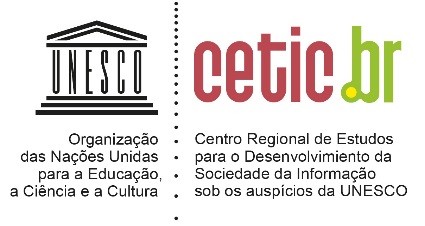 TIC GOVERNO ELETRÔNICO 2017PESQUISA SOBRE O USO DAS TECNOLOGIAS DE INFORMAÇÃO E COMUNICAÇÃO NO SETOR PÚBLICO BRASILEIROPREFEITURASTIC GOVERNO ELETRÔNICO 2017PESQUISA SOBRE O USO DAS TECNOLOGIAS DE INFORMAÇÃO E COMUNICAÇÃO NO SETOR PÚBLICO BRASILEIROPREFEITURASTIC GOVERNO ELETRÔNICO 2017PESQUISA SOBRE O USO DAS TECNOLOGIAS DE INFORMAÇÃO E COMUNICAÇÃO NO SETOR PÚBLICO BRASILEIROPREFEITURASTIC GOVERNO ELETRÔNICO 2017PESQUISA SOBRE O USO DAS TECNOLOGIAS DE INFORMAÇÃO E COMUNICAÇÃO NO SETOR PÚBLICO BRASILEIROPREFEITURASTIC GOVERNO ELETRÔNICO 2017PESQUISA SOBRE O USO DAS TECNOLOGIAS DE INFORMAÇÃO E COMUNICAÇÃO NO SETOR PÚBLICO BRASILEIROPREFEITURASINÍCIO:_____:_____INÍCIO:_____:_____TÉRMINO:_____:_____TÉRMINO:_____:_____TÉRMINO:_____:_____NÚMERO DOQUESTIONÁRIO:____________________________NÚMERO DOQUESTIONÁRIO:____________________________SETOR IBGE: |_____|_____|_____|_____|SETOR IBGE: |_____|_____|_____|_____|SETOR IBGE: |_____|_____|_____|_____|SETOR IBGE: |_____|_____|_____|_____|SETOR IBGE: |_____|_____|_____|_____|DISTRITO |___|___|DISTRITO |___|___|NOME DO(A) ENTREVISTADO(A):NOME DO(A) ENTREVISTADO(A):NOME DO(A) ENTREVISTADO(A):NOME DO(A) ENTREVISTADO(A):NOME DO(A) ENTREVISTADO(A):TELEFONE:TELEFONE:ENDEREÇO DO DOMICÍLIO:ENDEREÇO DO DOMICÍLIO:ENDEREÇO DO DOMICÍLIO:ENDEREÇO DO DOMICÍLIO:ENDEREÇO DO DOMICÍLIO:8 - NÃO TEM                                 9 - RECUSA8 - NÃO TEM                                 9 - RECUSACIDADE:CIDADE:BAIRRO:BAIRRO:BAIRRO:CEP |___|___|___|___|- |___|___|___|CEP |___|___|___|___|- |___|___|___|ENTREVISTADOR(A):CÓDIGO|___|___|___|___|___|DATA:_____/_____/ 17DATA:_____/_____/ 17CRÍTICO(A):CÓDIGO|___|___|___|___|___|DATA:_____/_____/ 17DIGITADOR(A):CÓDIGO|___|___|___|___|___|DATA:_____/_____/ 17DATA:_____/_____/ 17REDIGITADOR(A):CÓDIGO|___|___|___|___|___|DATA:_____/_____/ 17VERIFICADOR(A) 1DATA:_____/_____/ 17VERIFICADOR(A) 1DATA:_____/_____/ 17CÓDIGO|___|___|___|___|___|CÓDIGO|___|___|___|___|___|1 - Verificação in loco | acompanhamento1 - Verificação in loco | acompanhamentoSem erros          0Erro nivel           1 Erro nivel           2Erro nivel           3VERIFICADOR(A) 1DATA:_____/_____/ 17VERIFICADOR(A) 1DATA:_____/_____/ 17CÓDIGO|___|___|___|___|___|CÓDIGO|___|___|___|___|___|2 - Verificação posterior face a face2 - Verificação posterior face a faceSem erros          0Erro nivel           1 Erro nivel           2Erro nivel           3VERIFICADOR(A) 1DATA:_____/_____/ 17VERIFICADOR(A) 1DATA:_____/_____/ 17CÓDIGO|___|___|___|___|___|CÓDIGO|___|___|___|___|___|3 - Verificação posterior por telefone3 - Verificação posterior por telefoneSem erros          0Erro nivel           1 Erro nivel           2Erro nivel           3VERIFICADOR(A) 2DATA:_____/_____/ 17VERIFICADOR(A) 2DATA:_____/_____/ 17CÓDIGO|___|___|___|___|___|CÓDIGO|___|___|___|___|___|1 - Verificação in loco | acompanhamento1 - Verificação in loco | acompanhamentoSem erros          0Erro nivel           1 Erro nivel           2Erro nivel           3ESTRATOANOTE I_I_I_ICÓDIGO DO MUNICÍPIOANOTE I_I_I_I_I_I_ISim1CONTINUENão2ENCERRE E MARQUE A OCORRÊNCIA “TELEFONE ERRADO”Sim1PULE PARA A1CNão2FAÇA P02Não sabe (ESP.)97FAÇA P02Não respondeu (ESP.)98FAÇA P02Sim 1SOLICITE OS DADOS DO(A) RESPONDENTE E VOLTE PARA ENCAMINHAMENTO PARA O(A) RESPONDENTE QUALIFICADO(A)Não2AGRADEÇA E ENCERRE A ENTREVISTA (OCORRÊNCIA FILTRO P02)Não sabe (ESP.)97AGRADEÇA E ENCERRE A ENTREVISTA (OCORRÊNCIA FILTRO P02)Não respondeu (ESP.)98AGRADEÇA E ENCERRE A ENTREVISTA (OCORRÊNCIA FILTRO P02)NOME: _____________________ (ANOTE)(   ) 97 Não sabe (ESP.)     (   ) 98 Não respondeu (ESP.)DEPARTAMENTO: _____________________ (ANOTE)(   ) 97 Não sabe (ESP.)     (   ) 98 Não respondeu (ESP.)CARGO: _____________________ (ANOTE)(   ) 97 Não sabe (ESP.)     (   ) 98 Não respondeu (ESP.)TELEFONE: Celular (    )_____________ (   ) 97 Não sabe (ESP.)     (   ) 98 Não respondeu (ESP.)Comercial (    ) __________ (   ) 97 Não sabe (ESP.)     (   ) 98 Não respondeu (ESP.)Residencial (    ) _________ (   ) 97 Não sabe (ESP.)     (   ) 98 Não respondeu (ESP.)Concurso público de caráter permanente efetivo com vínculo estatutário ou celetista 1PULE PARA BLOCO IConcurso público de caráter temporário 2PULE PARA BLOCO ICargo comissionado ou cargo de confiança3PULE PARA BLOCO IPrestador de serviços terceirizados de empresa privada 4PULE PARA P03Prestador de serviços através de empresa pública, autarquia, fundação, sociedade de economia mista ou outra organização de TI que não seja empresa privada. (Especifique): Qual seria esse órgão? ____________________________5PULE PARA BLOCO IOutro (ESP.). (Especifique): Qual? _______ 6ENCERRENão Sabe (ESP.)8ENCERRENão respondeu (ESP.)9ENCERRESim 1SOLICITE OS DADOS DO(A) RESPONDENTE E VOLTE PARA ENCAMINHAMENTO PARA O(A) RESPONDENTE QUALIFICADO(A)Não2AGRADEÇA E ENCERRE A ENTREVISTA (OCORRÊNCIA FILTRO SERVIÇO DE TI TERCEIRIZADO DE EMPRESA PRIVADA)Não sabe (ESP.)8AGRADEÇA E ENCERRE A ENTREVISTA (OCORRÊNCIA FILTRO SERVIÇO DE TI TERCEIRIZADO DE EMPRESA PRIVADA)Não respondeu (ESP.)9AGRADEÇA E ENCERRE A ENTREVISTA (OCORRÊNCIA FILTRO SERVIÇO DE TI TERCEIRIZADO DE EMPRESA PRIVADA)NOME :_____________________ (ANOTE)(   ) 97 Não sabe (ESP.)     (   ) 98 Não respondeu (ESP.)DEPARTAMENTO :_____________________ (ANOTE)(   ) 97 Não sabe (ESP.)     (   ) 98 Não respondeu (ESP.)CARGO :_____________________ (ANOTE)(   ) 97 Não sabe (ESP.)     (   ) 98 Não respondeu (ESP.)TELEFONE: Celular (    )_____________ (   ) 97 Não sabe (ESP.)     (   ) 98 Não respondeu (ESP.)Comercial (    ) __________ (   ) 97 Não sabe (ESP.)     (   ) 98 Não respondeu (ESP.)Residencial (    ) _________ (   ) 97 Não sabe (ESP.)     (   ) 98 Não respondeu (ESP.) BLOCO IÁrea de TIÁrea de TIDiretor(a) de TI/informática/sistemas/redes/desenvolvimento/suporte1Gerente de TI/informática/sistemas/redes/desenvolvimento/suporte2Supervisor(a)/Chefe/Coordenador(a) de TI/informática/sistemas/redes/desenvolvimento/suporte3Consultor(a)/Influenciador(a) de TI/informática/sistemas/redes/desenvolvimento/suporte4Analista/Técnico(a) de TI/informática/sistemas/redes/desenvolvimento/suporte5Outro profissional da área (Especifique): |___|___| ______________________________9Outras áreasOutras áreasPresidente/Vice/Diretor(a) geral 11Diretor(a)12Gerente 13Supervisor(a)/Chefe/Coordenador(a)14Prefeito(a)15Secretário(a) municipal16Outro profissional (Especifique): |___|___| _____________________________________20|_|_|_|_|_|_| pessoas ocupadas|_|_|_|_|_|_| pessoas ocupadas FAÇA B1, B2 e E2Não sabe (ESP.)97 FAÇA B1, B2 e E2ANão respondeu (ESP.)98 FAÇA B1, B2 e E2ASim 1 FAÇA B2Não2 PULE PARA X1Não sabe (ESP.)97ENCERRENão respondeu (ESP.)98ENCERREQuantidadeNenhumNão sabe (ESP.)Não respondeu (ESP.)AComputadores de mesa ou desktop |_|_|_|_|_|_|0000000000970000098BComputadores portáteis, como laptop, notebook ou netbook |_|_|_|_|_|_|0000000000970000098CTablets |_|_|_|_|_|_|0000000000970000098DSOMA (TOTAL)|_|_|_|_|_|_|0000000000970000098|_|_|_|_|_|_| pessoas (ANOTE)|_|_|_|_|_|_| pessoas (ANOTE)PULE PARA B3Não sabe (ESP.)97FAÇA E2ANão respondeu (ESP.)98FAÇA E2ASim 1 FAÇA E1Não2REFAÇA E2Não sabe (ESP.)97REFAÇA E2Não respondeu (ESP.)98REFAÇA E2|_|_|_| % das pessoas ocupadas (ANOTE)|_|_|_| % das pessoas ocupadas (ANOTE)Não sabe (ESP.)97Não respondeu (ESP.)98Sim 1 FAÇA E3Não2 PULE PARA C1Não sabe (ESP.)97 PULE PARA C1Não respondeu (ESP.)98 PULE PARA C1|_|_|_|_|_|_| pessoas (ANOTE)|_|_|_|_|_|_| pessoas (ANOTE)PULE PARA B5Não sabe (ESP.)97FAÇA E3ANão respondeu (ESP.)98FAÇA E3ASim 1 FAÇA E1Não2REFAÇA E3Não sabe (ESP.)97REFAÇA E3Não respondeu (ESP.)98REFAÇA E3|_|_|_| % das pessoas (ANOTE)|_|_|_| % das pessoas (ANOTE)Não sabe 97Não respondeu 98SimNãoNS (ESP.)NR (ESP.)ALAN/rede com fios129798BLAN/rede sem fios129798CIntranet[ENTREVISTADOR(A), SE NECESSÁRIO ESCLARECER] a intranet se assemelha a um site interno da prefeitura, onde só seus funcionários têm acesso.129798SimNãoNS (ESP.)NR (ESP.)AConexão discada, que deixa a linha de telefone ocupada durante o uso129798B	Conexão DSL, via linha telefônica, que NÃO deixa a linha ocupada durante o uso129798CConexão via cabo129798DConexão via fibra ótica129798EConexão via satélite129798FConexão via rádio129798GModem 3G ou 4G129798Sim 1 FAÇA C1ANão2 PULE PARA C3ANão sabe (ESP.)97 PULE PARA C3ANão respondeu (ESP.)98 PULE PARA C3A|_|_|_|_|_|_| pessoas (ANOTE)1Não sabe (ESP.)97Não respondeu (ESP.)98SimNãoNS (ESP.)NR (ESP.)AFuncionários efetivos da própria prefeitura  129798B	Funcionários cedidos de outro órgão público 129798CCargos comissionados ou de livre nomeação 129798DEstagiários 129798ETerceirizados  129798Sim 1 PULE PARA C3ANão2 REFAÇA C1BNão sabe (ESP.)97 REFAÇA C1BNão respondeu (ESP.)98 REFAÇA C1BEquipe própriaOrganizaçãoPública de TI Empresa privada terceirizadaNenhum/Não utiliza esse serviço(ESP.)NS (ESP.)NR (ESP.)AReparo e manutenção dos equipamentos12349798B	Suporte técnico para sistema interno da prefeitura 12349798CDesenvolvimento de software 12349798DServiço de hospedagem12349798EDesenvolvimento de website 12349798FInstalação e reparo da infraestrutura elétrica e redes12349798Sim 1Não2Não sabe (ESP.)97Não respondeu (ESP.)98SimNãoNS (ESP.)NR (ESP.)ARecursos humanos129798BPatrimônio129798COrçamento129798DFinanças e contabilidade129798ECompras129798FConvênios  129798GContratos 129798HInformação geográfica, mapas ou geoprocessamento129798IApoio à decisão, inteligência analítica, business intelligence - BI129798JProtocolos 129798KGestão de documentos  129798LGestão integrada - ERP129798Sim 1Não2Não sabe (ESP.)97Não respondeu (ESP.)98SimNãoNS (ESP.)NR (ESP.)AEnvio de SMS para o cidadão129798BRecebimento de SMS enviado pelo cidadão 129798CAplicativos criados pela prefeitura129798DAplicativos criados por terceiros a partir de dados disponibilizados pela prefeitura129798ETransações e pagamentos129798FWebsite adaptado para dispositivos móveis ou desenhado em versão mobile 129798GAlgum outro? (ANOTE)____________I_I_I29798  ENCAMINHAMENTO PARA O(A) SEGUNDO(A) RESPONDENTESim1PULE PARA G1Não2FAÇA S1Não sabe (ESP.)97FAÇA S1Não respondeu (ESP.)98FAÇA S1Sim, sabe quem é o responsável pelos conteúdos digitais1PREENCHA S4Sabe qual é o departamento, mas não sabe quem é a pessoa responsável2PREENCHA S4Não sabe se existe essa pessoa ou departamento3PULE PARA G1A prefeitura não tem pessoa ou departamento responsável pelos conteúdos digitais na Internet4PULE PARA G1NOME: _____________________ (ANOTE)CARGO:______________________(ANOTE) (   ) 97 Não sabe (ESP.)     (   ) 98 Não respondeu (ESP.)CASO O(A) ENTREVISTADO(A) TENHA REPONDIDO O CÓD. 1 NA S1, ELE(A) DEVE INFORMAR OBRIGATORIAMENTE O NOMEDEPARTAMENTO: _____________________ (ANOTE)(   ) 97 Não sabe (ESP.)     (   ) 98 Não respondeu (ESP.)CASO O(A) ENTREVISTADO(A) TENHA REPONDIDO O CÓD. 2 NA S1, ELE(A) DEVE INFORMAR OBRIGATORIAMENTE O DEPARTAMENTO TELEFONE: Celular (    )_____________ (   ) 97 Não sabe (ESP.)     (   ) 98 Não respondeu (ESP.)Comercial (    ) __________ (   ) 97 Não sabe (ESP.)     (   ) 98 Não respondeu (ESP.)Residencial (    ) _________ (   ) 97 Não sabe (ESP.)     (   ) 98 Não respondeu (ESP.)Sim1 APLIQUE BLOCO III E INSIRA ABORDAGEM PARA SEGUNDO(A) RESPONDENTENão2 APLICAR BLOCO III E REGISTRE OCORRÊNCIA “ENCAMINHAMENTO PARA SEGUNDO(A) RESPONDENTE” Não sabe (ESP.)97 APLICAR BLOCO III E REGISTRE OCORRÊNCIA “ENCAMINHAMENTO PARA SEGUNDO(A) RESPONDENTE” Não respondeu (ESP.)98 APLICAR BLOCO III E REGISTRE OCORRÊNCIA “ENCAMINHAMENTO PARA SEGUNDO(A) RESPONDENTE” Sim1PULE PARA A1C2Não2FAÇA S5ANão sabe (ESP.)97FAÇA S5ANão respondeu (ESP.)98FAÇA S5ASim 1SOLICITE OS DADOS DO(A) RESPONDENTE E VOLTE PARA ENCAMINHAMENTO PARA O(A) RESPONDENTE QUALIFICADO(A)Não2AGRADEÇA E ENCERRE A ENTREVISTA (OCORRÊNCIA FILTRO S5A)Não sabe (ESP.)97AGRADEÇA E ENCERRE A ENTREVISTA (OCORRÊNCIA FILTRO S5A)Não respondeu (ESP.)98AGRADEÇA E ENCERRE A ENTREVISTA (OCORRÊNCIA FILTRO S5A)NOME:________________________ (ANOTE) (   ) 97 Não sabe (ESP.)     (   ) 98 Não respondeu (ESP.)DEPARTAMENTO:_____________________ (ANOTE)(   ) 97 Não sabe (ESP.)     (   ) 98 Não respondeu (ESP.)CARGO:_____________________ (ANOTE)(   ) 97 Não sabe (ESP.)     (   ) 98 Não respondeu (ESP.)TELEFONE: Celular (    )_____________ (   ) 97 Não sabe (ESP.)     (   ) 98 Não respondeu (ESP.)Comercial (    ) __________ (   ) 97 Não sabe (ESP.)     (   ) 98 Não respondeu (ESP.)Residencial (    ) _________ (   ) 97 Não sabe (ESP.)     (   ) 98 Não respondeu (ESP.)Concurso público de caráter permanente efetivo com vínculo estatutário ou celetista 1PULE PARA G1Concurso público de caráter temporário 2PULE PARA G1Cargo comissionado ou cargo de confiança3PULE PARA G1Prestador de serviços terceirizados de empresa privada 4PULE PARA P03APrestador de serviços através de empresa pública, autarquia, fundação, sociedade de economia mista ou outra organização de TI que não seja empresa privada. (Especifique): Qual seria esse órgão? ____________________________5PULE PARA G1Outro (ESP.). (Especifique): Qual? _______ 6ENCERRENão sabe (ESP.)97ENCERRENão respondeu (ESP.)98ENCERRESim 1SOLICITE OS DADOS DO(A) RESPONDENTE E VOLTE PARA ENCAMINHAMENTO PARA O(A) SEGUNDO(A) RESPONDENTE Não2AGRADEÇA E ENCERRE A ENTREVISTA (OCORRÊNCIA FILTRO SERVIÇO DE TI TERCEIRIZADO DE EMPRESA PRIVADA)Não sabe (ESP.)97AGRADEÇA E ENCERRE A ENTREVISTA (OCORRÊNCIA FILTRO SERVIÇO DE TI TERCEIRIZADO DE EMPRESA PRIVADA)Não respondeu (ESP.)98AGRADEÇA E ENCERRE A ENTREVISTA (OCORRÊNCIA FILTRO SERVIÇO DE TI TERCEIRIZADO DE EMPRESA PRIVADA)NOME:_____________________ (ANOTE)(   ) 97 Não sabe (ESP.)     (   ) 98 Não respondeu (ESP.)DEPARTAMENTO:_____________________ (ANOTE)(   ) 97 Não sabe (ESP.)     (   ) 98 Não respondeu (ESP.)CARGO:_____________________ (ANOTE)(   ) 97 Não sabe (ESP.)     (   ) 98 Não respondeu (ESP.)TELEFONE: Celular (    )_____________ (   ) 97 Não sabe (ESP.)     (   ) 98 Não respondeu (ESP.)Comercial (    ) __________ (   ) 97 Não sabe (ESP.)     (   ) 98 Não respondeu (ESP.)Residencial (    ) _________ (   ) 97 Não sabe (ESP.)     (   ) 98 Não respondeu (ESP.)   BLOCO IIÁrea de TIÁrea de TIDiretor(a) de TI/informática/sistemas/redes/desenvolvimento/suporte1Gerente de TI/informática/sistemas/redes/desenvolvimento/suporte2Supervisor(a)/Chefe/Coordenador(a) de TI/informática/sistemas/redes/desenvolvimento/suporte3Consultor(a)/Influenciador(a) de TI/informática/sistemas/redes/desenvolvimento/suporte4Analista/Técnico(a) de TI/informática/sistemas/redes/desenvolvimento/suporte5Outro profissional da área (Especifique): |___|___| ______________________________9Outras áreasOutras áreasPresidente/Vice/Diretor(a) geral11Diretor(a)12Gerente 13Supervisor(a)/Chefe/Coordenador(a)14Prefeito(a)15Secretário(a) municipal16Assessor(a) de comunicação17Outro profissional (Especifique): |___|___| _____________________________________20Sim. Qual o endereço? O(A) senhor(a) poderia soletrar?1 PULAR PARA J3Não2 FAZER G1BNão sabe (ESP.)97 FAZER G1BNão respondeu (ESP.)98 FAZER G1BSim 1 PULE PARA G4ANão2 PULE PARA G4ANão sabe (ESP.)97 PULE PARA G4ANão respondeu (ESP.)98 PULE PARA G4ASimNãoNS (ESP.)NR(ESP.)AEstrutura organizacional como organograma e nomes dos responsáveis pelas áreas, departamentos ou setores129798BEndereços e telefones129798CHorário de atendimento ao público129798SimNãoNS (ESP.)NR (ESP.)AEmitir boletos de tributos ou outras guias de pagamento129798BConsultar processos administrativos ou judiciais em andamento129798CEmitir nota fiscal eletrônica129798DFazer download de documentos ou formulários129798EPreencher ou enviar formulários pelo website 129798FFazer emissões de documentos como licenças, certidões, permissões e outros documentos129798GFazer inscrição ou matrícula como, por exemplo, para concursos, cursos e escolas129798HRealizar agendamentos para consultas, atendimentos, serviços, entre outros129798IFazer pagamentos como, por exemplo, taxas e impostos 129798SimNãoNS (ESP.)NR (ESP.)AÁudio ou rádio web129798BVídeos 129798CTransmissão on-line em tempo real de eventos como sessões, palestras, reuniões129798DFerramenta de busca nos conteúdos do website 129798SimNãoNS (ESP.)NR (ESP.)APor telefone129798BPela Internet129798SimNãoNS (ESP.)NR (ESP.)APelas redes sociais129798BPor aplicativos de celular129798CPelo website da prefeitura129798SimNãoNS (ESP.)NR (ESP.)AAcesso à Internet por meio de centros públicos de acesso gratuito, como telecentros 129798BAcesso à Internet através de conexão WiFi gratuita em áreas públicas do município, como praças, parques, etc.  129798ALGUM SITE DA PREFEITURASITE DE OUTRO ÓRGÃOOUTROS SITESNÃO PUBLICA NA INTERNETNS (ESP.)NR (ESP.)AAs contas públicas, receitas, despesas ou o portal de transparência desta prefeitura12349798BAs compras, editais de licitações ou compras eletrônicas desta prefeitura12349798CO catálogo de serviços públicos desta prefeitura 12349798DA lista de salários dos servidores públicos desta prefeitura12349798EOs contratos desta prefeitura12349798FA legislação, decretos, portarias relacionados a prefeitura12349798GO diário oficial on-line desta prefeitura12349798HOs documentos com os objetivos, planos e metas desta prefeitura para a atual gestão, como planejamento estratégico ou plano de governo12349798iOs documentos com o acompanhamento e resultados dos planos e metas desta prefeitura12349798SimNãoNS (ESP.)NR (ESP.)AEndereço de e-mail para contato129798BFormulário eletrônico para contato 129798CAtendimento on-line em tempo real, por exemplo chat para tirar dúvidas129798SimNãoNS (ESP.)NR(ESP.)ADenúncia on-line 129798CServiço de solicitação de acesso à informação ou Serviço de Informação ao Cidadão (E-SIC/NIC/SIC)129798Sim 1Não2Não sabe (ESP.)97Não respondeu (ESP.)98SimNãoNão sabe(ESP.)Não respondeu(ESP.)AFacebook, YahooProfile, Google+ 1289BFlickr, Instagram, Snapchat ou Periscope 1289CLinkedIn 1289DTwitter 1289EWordPress, Blogspot ou Medium1289YouTube ou Vimeo 1289FFóruns1289GWhatsApp ou Telegram 1289HOutras redes sociais ou plataformas on-line. Qual(is)? (Especifique):1289Sim 1Não2Não sabe (ESP.)97Não respondeu (ESP.)98SimNãoNS (ESP.)NR (ESP.)APossui uma área ou pessoa responsável pelo relacionamento com os cidadãos nas redes sociais?129798BTerceiriza o serviço de relacionamento com os cidadãos nas redes sociais?129798SimNãoNS (ESP.)NR (ESP.)APostar notícias sobre a prefeitura 129798BResponder a comentários e dúvidas dos cidadãos129798CDivulgar serviços ou campanhas 129798Todos os dias1Pelo menos uma vez por semana2Pelo menos uma vez por mês3Pelo menos uma vez a cada três meses4Pelo menos uma vez por ano5Nunca atualizou (ESP.)6Não sabe (ESP.)97Não respondeu (ESP.)98M1BM1BM1BM1BM1CM1CM1CM1CM1CM1CSimNãoNS (ESP.)NR(ESP.)Website da prefeituraWebsite de outro órgão públicoRedes sociaisOutro website NS (ESP.)NR(ESP.)AConsulta pública           on-line para que cidadãos possam enviar contribuições para leis, orçamentos, planos, etc.12979812349798BGrupos de discussão, como fóruns ou comunidades pela Internet 12979812349798CEnquete on-line sobre assuntos de interesse da prefeitura12979812349798DVotação on-line para orientar a tomada de decisão sobre políticas públicas, orçamento, etc.12979812349798    BLOCO IIISimNãoNS (ESP.)NR (ESP.)ADisponibiliza bilhete ou cartão eletrônico aos cidadãos para uso de transporte público129798BPossui ônibus municipais com dispositivo de GPS que envia informações de localização e velocidade dos veículos 129798CMantém espaços de inovação, coworking ou espaços compartilhados de trabalho para micro e pequenas empresas129798DPossui sistema de iluminação inteligente que permite a medição de consumo de energia ou alteração à distância da iluminação de áreas do município129798EPossui semáforos inteligentes controlados à distância para ações como priorizar o transporte público ou a circulação em rotas expressas129798FPossui sensores para monitoramento de áreas com risco de enchentes, alagamentos ou outros desastres naturais129798Sim 1Não2Não sabe (ESP.)97Não respondeu (ESP.)98Sim 1Não2Não sabe (ESP.)97Não respondeu (ESP.)98     BLOCO IVMasculino1Feminino2|____|____| ANOS[ENTREVISTADOR(A), MARQUE A IDADE EXATA]1RECUSA2Não sabe (ESP.)97Não respondeu (ESP.)981Analfabeto/Fundamental I incompleto/Primário incompleto (até 3ª série) 2Ensino Fundamental I completo/Primário completo (4ª série)3Ensino Fundamental II incompleto/Ginásio incompleto (entre 5ª à 7ª série)4 Ensino Fundamental II completo/Ginásio completo (8ª série)5Ensino Médio incompleto/Colegial incompleto (1º ou 2º ano)/Ensino Técnico incompleto6Ensino Médio completo/Colegial completo (até 3º ano) /Ensino Técnico completo7Ensino Superior incompleto8Ensino Superior completo 9Pós-graduação (Mestrado, Doutorado, Especialização, MBA, etc.) completa97Não sabe98Não respondeu|____|____| ANOS 1|____|____| MESES2Não sabe (ESP.)97Não respondeu (ESP.)98